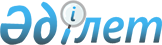 Об одобрении проекта Плана мероприятий на 2002-2005 годы к Программе экономического сотрудничества между Республикой Казахстан и Кыргызской Республикой на 2001-2005 годыПостановление Правительства Республики Казахстан от 9 июля 2002 года N 750

      В целях реализации Программы экономического сотрудничества между Республикой Казахстан и Кыргызской Республикой на 2001-2005 годы, являющейся неотъемлемой частью U020753_ Договора между Республикой Казахстан и Кыргызской Республикой об экономическом сотрудничестве на 2001-2005 годы, совершенного 24 июля 2001 года в городе Бишкеке, Правительство Республики Казахстан постановляет: 

      1. Одобрить прилагаемый проект Плана мероприятий на 2002-2005 годы к Программе экономического сотрудничества между Республикой Казахстан и Кыргызской Республикой на 2001-2005 годы. 

      2. Настоящее постановление вступает в силу со дня подписания. 

 

     Премьер-Министр  Республики Казахстан   

                                                 Одобрен                                        постановлением Правительства                                           Республики Казахстан                                         от 9 июля 2002 года N 750

                                                                 Проект 



 

                   План мероприятий на 2002-2005 годы           к Программе экономического сотрудничества между          Республикой Казахстан и Кыргызской Республикой                          на 2001-2005 годы___________________________________________________________________________  N  !       Мероприятия          !   Сроки     !   Исполнителип/п  !                            ! исполнения  !___________________________________________________________________________  1.   Подготовка предложений по:1.1.   Взаимодействию финансовых        систем и гармонизации        национальных законодательств        в сфере:1.1.1. Валютного регулирования      2002-2005     Национальный Банк       и регулирования              годы          (по согласованию)       деятельности финансовых        и кредитных учреждений1.1.2. Регулирования рынка ценных   2002-2005     Национальный Банк       бумаг                        годы          (по согласованию)1.2.   Разработке программы         2002-2005     Комитет по инвестициям       создания региональной        годы          Министерства       информационной сети по                     иностранных дел       содействию привлечения        иностранных инвестиций1.3.   Разработке и реализации      2002-2005     Комитет по инвестициям        совместных инвестиционных    годы          Министерства       проектов                                   иностранных дел (созыв),                                                  Министерство энергетики                                                  и минеральных ресурсов,                                                  Министерство экономики                                                  и торговли,                                                  Министерство транспорта                                                  и коммуникаций,                                                  Министерство сельского                                                  хозяйства 1.3.1. Созданию представительств    2002-2005     Комитет по инвестициям       Комитета по инвестициям      годы          Министерства       Министерства иностранных                   иностранных дел       дел Республики Казахстан        в Кыргызской Республике        и Госкомитета Кыргызской       Республики по управлению        государственным имуществом        и привлечению прямых        инвестиций в Республике        Казахстан с целью        эффективного привлечения        прямых инвестиций,        а также более полного        обмена информацией по        инвестиционному законо-       дательству1.4.   Разработке и реализации       2002-2005    Министерство образования        совместных инновационных      годы         и науки, Министерство        проектов                                   энергетики и минеральных                                                  ресурсов, Министерство                                                   экономики и торговли1.5.   Обмену информацией о          2002-2003    Министерство экономики и        состоянии рынков              годы         торговли (созыв),               товаров, услуг и труда                     Министерство энергетики                                                    и минеральных ресурсов,                                                    Министерство труда и                                                       социальной защиты                                                  населения, Национальный                                                    банк (по согласованию),                                                  Агентство по                                                               регулированию                                                              естественных монополий,                                                    защите конкуренции и                                                       поддержке малого бизнеса,                                                  Агентство по статистике,                                                  Министерство сельского                                                     хозяйства, Министерство                                                    здравоохранения,                                                  Агентство по туризму и                                                     спорту, Агентство по                                                       миграции и демографии,                                                  ОАО "Казахтелеком"                                                  (по согласованию),                                                   Министерство транспорта и                                                  коммуникаций, ЗАО                                                   "Национальные                                                              информационные                                                             технологии"                                                   (по согласованию)1.6.   Взаимному обмену              2002-2005    Агентство по       информацией по перечню        годы         регулированию       продукции (услуг), по                      естественных монополий,       которому осуществляется                    защите конкуренции и       внутригосударственное                      поддержке малого бизнеса,       регулирование цен (тарифов)                Министерство транспорта                                                  и коммуникаций1.7.   Сотрудничеству в сфере        2002-2005    Агентство по       малого бизнеса. Созданию      годы         регулированию       совместных предприятий                     естественных монополий,       в различных сферах                         защите конкуренции и       экономики. Взаимному                       поддержке малого бизнеса,       обмену информацией по                      Министерство энергетики       нормативным правовым                       и минеральных ресурсов,       актам в области малого                     Министерство экономики       предпринимательства и                      и торговли, акиматы       сведениями о проводимой                    областей и городов       работе государственными                    Астаны и Алматы       и общественными        структурами поддержки        предпринимательства1.8.   Проведению работ              2002-2005    Комитет по        в области обеспечения         годы         стандартизации,       единства измерений,                        метрологии и сертификации       сличению и (или) поверке                   Министерства экономики       исходных эталонов единиц                   и торговли       величин 2.    Подготовка проектов        международных договоров:2.1.   Соглашение о борьбе с         2002 год     Министерство внутренних       незаконной миграцией                       дел, Агентство по                                                   миграции и демографии,                                                  Комитет национальной                                                  безопасности                                                   (по согласованию)2.2.   Соглашение между              2002 год     Министерство труда и       Правительством Республики                  социальной защиты        Казахстан и Правительством                 населения (созыв),       Кыргызской Республики о                    Агентство по миграции       трудовой деятельности и                    и демографии       социальной защите        трудящихся-мигрантов3.     Сотрудничество в отдельных             областях экономики3.1.   В области химической        промышленности:3.1.1. Поставка в Кыргызскую         2002-2003    Министерство энергетики       Республику минеральных        годы         и минеральных ресурсов       удобрений, резинотехнических        изделий (транспортные ленты,        текстропные ремни, рукава        напорные резинотканевые,        шины пневматические для        автотракторной техники и        др.)3.2.   в области транспорта        и коммуникаций:3.2.1. Обмен бланками разрешений     2002-2005    Министерство транспорта       на транзитный проезд и на     годы         и коммуникаций       перевозки из/в третьи        страны по территориям обоих        государств производить на        паритетной основе3.2.2. Дальнейшее расширение         2002-2005    Министерство транспорта        инфраструктуры связи для      годы         и коммуникаций, ОАО       организации:                               "Казахтелеком"        Телефонных каналов;                        (по согласованию),       Передачи данных цифрового                  ОАО "Казахтелерадио"       телевидения и радиовещания;                (по согласованию)       Видеоконференций;       Дистанционного обучения3.2.3. Создание системы мер          2002-2003    Министерство транспорта       поддержки взаимовыгодного     годы         и коммуникаций, ОАО       и эффективного использо-                   "Казахтелеком"       вания созданной                            (по согласованию)        международной волоконно-       оптической линии        связи ТАЕ3.2.4. Использование существующих    2002-2005    Министерство транспорта       и планируемых радиорелейных   годы         и коммуникаций, ОАО       линий связи между                          "Казахтелеком"       республиками для организации               (по согласованию)         связи, а также для        резервирования системы ТАЕ3.2.5. Использование цифровых        2002-2005    Министерство транспорта       каналов связи на              годы         и коммуникаций, ОАО       взаимовыгодной основе для                  "Казахтелеком"       пропуска транзита на страны                (по согласованию)       ближнего и дальнего зарубежья3.2.6. Совместное использование      2002-2005    Министерство транспорта       спутниковых систем связи      годы         и коммуникаций, ОАО                                                  "Казахтелеком"                                                  (по согласованию)3.3.   Проведение геологических      2002-2005    Министерство энергетики       исследований в пределах       годы         и минеральных ресурсов       приграничной с Казахстаном        части Кыргызского хребта        (геология и металлогения        западной части Кыргызского        хребта), изучений перспектив        алмазоностности Макбальского        антиклинория и объектов        горнорудного сырья (абразивы,        тепло- и электроизоляционные        материалы)3.4.   Сотрудничество в освоении     2002-2005    Министерство энергетики       месторождений Ачикташ         годы         и минеральных ресурсов       (серного колчедана с запасами        8,6 млн. тн), Макбал        (ювелирного граната,        мусковита - для технических        целей), южного склона        Киргизского хребта и гор        Ичкелетау (гранита, мрамора)3.5.   Совместное решение вопросов   2002-2005    Министерство природных       водообеспечения поливной      годы         ресурсов и охраны       водой для нужд сельских                    окружающей среды,       товаропроизводителей южных                 Министерство сельского       регионов Республики Казахстан              хозяйства       в вегетационный период3.5.1. Создать постоянно действующие   2002 год   Министерство природных       комиссии по установлению                   ресурсов и охраны       режима работы и определению                окружающей среды,       объемов необходимых затрат                 Министерство сельского       на эксплуатацию и техническое              хозяйства, акимат       обслуживание гидротехнических              Жамбылской области       объектов для обеспечения        безопасной и надежной работы        водохозяйственных сооружений        межгосударственного        пользования на реках Чу и        Талас3.5.2. Создать Международный         2003-2004    Министерство природных        водно-энергетический          годы         ресурсов и охраны        консорциум (МВЭК)                          окружающей среды (созыв),                                                  Министерство энергетики                                                  и минеральных ресурсов,                                                  Министерство сельского                                                  хозяйства, Министерство                                                  иностранных дел3.6.   Совместное решение вопроса    2002-2003    Министерство энергетики         оплаты передачи кыргызской    годы         и минеральных ресурсов,       электроэнергии по                          Агентство РК по       Национальной электрической                 регулированию        сети Республики Казахстан                  естественных монополий,                                                  защите конкуренции и                                                  поддержке малого бизнеса                                                  ОАО "КЕGОС"                                                  (по согласованию)3.7.   Активизация сотрудничества    2002-2005    Союз Торгово-       между Союзом торгово-         годы         промышленных палат        промышленных палат                         (по согласованию)       Республики Казахстан        и Торгово-промышленной        палатой Кыргызской        Республики по информационному        обмену и поиску партнеров для        предпринимательства3.8.   Разработка совместных         2002-2005    Министерство транспорта       мероприятий по ускорению и    годы         и коммуникаций,       облегчению процедуры                       ОАО "Казпочта"       прохождения почтовых                       (по согласованию)       отправлений, обеспечение        сохранности почтовых       отправлений3.9.   Установление и развитие       2002-2003    Министерство       связей между научно-          годы         образования и науки       исследовательскими        учреждениями и заинтересо-       ванными структурами для        разработки и использования        новых технологий по        производству конкуренто-       способных товаров, продукций        на взаимовыгодных условиях3.10.  Изучение возможностей по      2002-2005    Министерство обороны       приобретению (получению)      годы       специзделий, произведенных        на Акционерном Обществе        "БМЗ" и Государственном        Предприятии "БШЗ" для        Министерства обороны        Республики Казахстан3.11.  Урегулирование прав           2002-2003    Комитет государственного       собственности на              годы         имущества и приватизации       объекты:                                   Министерства финансов,       1) Расположенные на озере                  Министерство иностранных       Иссык-Куль Кыргызской                      дел, Министерство       Республики:                                образования и науки,       Государственное                            Министерство энергетики       предприятие "Дом отдыха                    и минеральных ресурсов,       "Автомобилист Казахстана",                 Управление Делами       с. Корумду;                                Президента        дом отдыха "Самал" Казахской               (по согласованию)       национальной академии наук,        с. Бостери;        спортивно-оздоровительный        лагерь Казахского       госуниверситета, с. Бостери;       пансионат "Курулусты",        акционерное общество        "Дружба-Достук", с. Бостери;       санаторий  "Казахстан"          на озере Иссык-Куль (с.Бостери)        Медицинского Центра Управления       Делами Президента Республики        Казахстан;       2) открытое акционерное               общество "Национальная        электрическая сеть Кыргызстана",        находящихся на территории двух       стран (воздушных линий        электропередачи напряжением        35-500 кВ)4.     Сотрудничество в области        охраны окружающей среды4.1.   Создание и принятие системы   2002-2004    Министерство природных       нормативно-методической       годы         ресурсов и охраны       документации в области охраны              окружающей среды,        окружающей среды (технические,             Комитет по стандартиза-       экологические, санитарно-                  ции, метрологии и       гигиенические и иные                       сертификации Министерства       стандарты, нормативы и                     экономики и торговли,       правила)                                   Министерство                                                  здравоохранения4.2.   Обмен информацией в области   2002-2005    Министерство природных          охраны окружающей среды       годы         ресурсов и охраны                                                  окружающей среды4.3.   Проведение совместной         2002-2005    Министерство природных          экологической экспертизы      годы         ресурсов и охраны       намечаемой хозяйственной                   окружающей среды       деятельности4.4.   Создание системы              2002-2005    Министерство природных       рациональных и совместных     годы         ресурсов и охраны       особо охраняемых природных                 окружающей среды,       территорий                                 Министерство образования                                                  и науки4.5.   Взаимодействие органов        2002-2005    Министерство природных       государственного контроля     годы         ресурсов и охраны       за трансграничной перевозкой               окружающей среды       опасных отходов и их удаления4.6.   Повышение требовательности    2002-2005    Министерство природных       к предприятиям при            годы         ресурсов и охраны       осуществлении контроля над                 окружающей среды,       проведением рекультивационных              Министерство энергетики       работ на отвалах и хвосто-                 и минеральных ресурсов       хранилищах горных предприятий,        расположенных на сопредельных        территориях и оказывающих        трансграничное воздействие 5.    Подготовка кадров, проведение          семинаров, издание сборников5.1.   Определение базовых учебных   2002-2003    Комитет национальной        заведений по подготовке и     годы         безопасности       переподготовке национальных                (по согласованию)       кадров для пограничных служб5.2.   Проведение региональных       Постоянно    Агентство по миграции       семинаров, научно-                         и демографии       практических конференций        с приглашением международных        экспертов по вопросам        миграции5.3.   Проведение консультативных    2002-2003    Министерство иностранных       встреч по обсуждению и        годы         дел, Пограничная служба       разработке региональной                    Комитета национальной       системы миграционного и                    безопасности        приграничного контроля,                    (по согласованию),       формированию единого банка                 Министерство внутренних       информационных данных                      дел, Агентство по       о миграции                                 миграции и демографии5.4.   Дальнейшее расширение         2002-2005    ОАО "Казпочта"       взаимодействий по             годы         (по согласованию)       удовлетворению спроса        населения на периодическую        печать для распространения        на территориях обеих стран(Специалисты: Склярова И.В.,              Умбетова А.М.)
					© 2012. РГП на ПХВ «Институт законодательства и правовой информации Республики Казахстан» Министерства юстиции Республики Казахстан
				